2024年度 永豐策略人才 MA 應徵履歷表應徵志願序 (共八大組，至多選擇兩組，超過或重複志願序號，視同未選擇)基本資料教育程度 (請填寫高中以上學歷)語言能力 (請由最近期間應考開始填寫) 說明:若錄取，須於報到前繳交2022年(含)後報考之【TOEIC800分以上或同等級之英文檢定成績證明】，年份逾期者，務必於報到日前補報考繳交。證照社團經驗 (請由最近的社團經驗開始填寫)工作經歷 (請由最近工作經歷開始填寫)請您分享曾經參與的活動或工作中最大的收獲/成就，對您勝任MA的幫助？<b>請說明您有何種特質或專業強項適合擔任永豐MA？其中的機會與挑戰為何? <b>未來五年的職涯規劃？ <b>應徵資訊【附件】組別暨職缺對照表※更多資訊可詳見永豐銀行策略人才招募官網履歷填寫說明本履歷為專用表格，請填寫表單欄位，請勿任意更改。填寫完畢請以原Word檔寄出，並檢附英文成績證明，於2024/03/15中午12:00前mail至 marecruit@sinopac.com，主旨及檔名請註明「2024 策略人才MA+姓名」。組別法人金融財富金融零售金融數位金融志願<b><b> <b><b><b>組別風險管理資本市場資訊科技經營企劃志願<b><b><b><b><b>姓 名<b>姓 名<b>     <b>     <b>     <b>     <b>身 分 證 字 號<b>身 分 證 字 號<b>     <b>     <b>6個月半身脫帽照片6個月半身脫帽照片性 別<b>性 別<b> <b> <b> <b> <b>出生日期<b>出生日期<b><b><b>6個月半身脫帽照片6個月半身脫帽照片國 籍<b>國 籍<b>     <b>     <b>     <b>     <b>住家電話<b>住家電話<b>     <b>     <b>6個月半身脫帽照片6個月半身脫帽照片手機號碼<b>手機號碼<b>     <b>     <b>     <b>     <b>通訊地址<b>通訊地址<b>     <b>     <b>6個月半身脫帽照片6個月半身脫帽照片身高(選填) <b>   <b>   <b>體重(選填) <b>體重(選填) <b>   <b>   <b>電子郵件<b>     <b>     <b>6個月半身脫帽照片6個月半身脫帽照片兵役(女性免填)：<b>兵役(女性免填)：<b><b><b>入伍日期<b>入伍日期<b><b><b>退伍日期<b><b>免役原因<b>   <b>學位國家學校名稱科 系入學日期畢業日期最高學歷<b><b>     <b>     <b>     <b><b><b>次高學歷<b><b>     <b>     <b>     <b><b><b>高中<b>     <b>     <b>     <b>     <b><b><b>語 言 種 類語言能力檢測檢測成績應考年份<b>英 文<b><b>     <b><b>     <b>     <b>     <b><b>     <b>     <b>     <b><b>NO證 照 名 稱取 得 日 期NO證 照 名 稱取 得 日 期1<b>     <b><b>4<b>     <b><b>2<b>     <b><b>5<b>     <b><b>3<b>     <b><b>6<b>     <b><b>社 團 名 稱擔 任 職 務參 加 期 間期 間 個 人 成 就<b>     <b>     <b>     ~     <b>     <b>     <b>     <b>     ~     <b>     <b>     <b>     <b>     ~     <b>     <b>     <b>     <b>     ~     <b>     <b>服 務 機 構 名 稱職 稱工 作 性 質服 務 期 間最 後 薪 資離 職 原 因<b>     <b>     <b><b>     ~     <b>     <b>     <b>     <b>     <b><b>     ~     <b>     <b>     <b>     <b>     <b><b>     ~     <b>     <b>     <b>     <b>     <b><b>     ~     <b>     <b>     <b>      <b>      <b>      <b>之前是否曾經面試本行職務？ 否   是，於西元年，職位：之前是否曾經面試本行職務？ 否   是，於西元年，職位：是否有親人、朋友或同學在本行服務？ 否    是，請說明 姓名： 單位： 關係：是否有親人、朋友或同學在本行服務？ 否    是，請說明 姓名： 單位： 關係：如接到錄取通知後，可報到日期？<b> <b> 可依規定報到，報到日：2024/ 07/ 01 (一)<b> <b> 無法依規定報到日報到，原因：，可報到日期：<b><b>如接到錄取通知後，可報到日期？<b> <b> 可依規定報到，報到日：2024/ 07/ 01 (一)<b> <b> 無法依規定報到日報到，原因：，可報到日期：<b><b>是否同意推介至永豐金控集團其他職位？ 否    是，請說明：是否同意推介至永豐金控集團其他職位？ 否    是，請說明：如何得知本次徵才訊息？(可複選) 永豐銀行/金控網站        人力銀行    永豐臉書粉絲頁   新聞媒體   學校公告 校園博覽會    校園說明會    親友/學長姐推薦  PTT     Dcard    其他如何得知本次徵才訊息？(可複選) 永豐銀行/金控網站        人力銀行    永豐臉書粉絲頁   新聞媒體   學校公告 校園博覽會    校園說明會    親友/學長姐推薦  PTT     Dcard    其他聲明事項本人同意於報到前繳交聯徵中心之『綜合信用報告』、報到時繳交『警察刑事紀錄證明(良民證)』。並同意自到職日起二年內，不得主動申請服務單位/地點調整。本人未曾涉及民刑事案件、遭金融機構通報逾期、催收、呆帳或受主管機關\外部機構違紀處份等紀錄。本表所填報資料均屬真實，如有謊報或隱瞞之情事，願負法律之責， 貴公司並得無條件終止僱用契約。永豐銀行已確實履行個人資料保護法第八條第一項告知義務，本人謹此確認並同意，永豐銀行有權依下述告知內容蒐集、處理、利用及國際傳輸本人個人資料：依據個人資料保護法(以下稱個資法)第八條第一項規定，說明本公司蒐集、處理、利用及/或國際傳輸 臺端所提供個人資料之管理方針，以及 臺端之權利如下：本公司基於招募任用之人事管理目的，在業務執行之範圍及期間內，以書面或電子等形式，供本公司所屬金融控股公司、本公司關係企業，於其所在國境內之地區，蒐集、處理、利用及/或國際傳輸 臺端之個人資料。依據個資法第三條規定，臺端就本行保有 臺端之個人資料得行使下列權利：(一)除有個資法第十條所規定之例外情形外，得向本行查詢、請求閱覽或請求製給複製本，惟本行依個資法第十四條規定得酌收必要成本費用。(二)得向本行請求補充或更正，惟依個資法施行細則第十九條規定，臺端應適當釋明其原因及事實。(三)本行如有違反個資法規定蒐集、處理或利用 臺端之個人資料，依個資法第十一條第四項規定，臺端得向本行請求停止蒐集。(四)依個資法第十一條第二項規定，個人資料正確性有爭議者，得向本行請求停止處理或利用 臺端之個人資料。惟依該項但書規定，本行因執行業務所必須並註明其爭議或經 臺端書面同意者，不在此限。(五)依個資法第十一條第三項規定，個人資料蒐集之特定目的消失或期限屆滿時，得向本行請求刪除、停止處理或利用 臺端之個人資料。惟依該項但書規定，本行因執行業務所必須或經 臺端書面同意者，不在此限。臺端如欲行使上述個資法第三條規定之各項權利，有關如何行使之方式，得至本行各營業單位、客服專線(0800-088-111、02-2505-9999）詢問或 於本行網站（網址：https://bank.sinopac.com）查詢。填表人簽名：           　        (請印出親簽)    日期:西元______年_____月_____日*聲明事項之親簽欄位請於面試當天印出親簽即可，投遞時無須親簽。                                   2023/12/11版組別介紹說明法人金融國內外法人金融業務發展，如國內外企業授信、產品研發、服務平台整合創新及客戶經營等，企劃並執行業務推動。持續運用科技創新合作，並結合前中後台支援，提供客戶全方位的整合性法人金融服務。#策略開拓  #海內外業務  #永續金融財富金融財富管理業務發展，針對不同客群並運用客群數據，進行產品規劃研發、服務平台整合創新。透過客群經營，提供完善的金融產品及服務平台，進而滿足客戶需求及體驗價值的金融服務。#智能理財  #財富管家  #普惠金融零售金融國內外零售業務發展，如分行端、產品研發、服務平台整合創新及客戶經營等。致力強化零售商品創新及客群經營，並加速推動數位化流程，建立完善金融生態圈，成為客戶最佳零售服務體驗銀行。#數位轉型  #友善金融  #數據場景行銷數位金融數位金融業務發展，包含數位帳戶、平台經營、客戶經營及支付整合應用管理等策略規劃與執行。滿足境內境外及線上線下支付服務，推動銀行整體數位金融發展進程，帶領消費者體驗金融科技的便利應用。#金融創新  #場景金融  #一站式金融風險管理法人金融業務授信政策管理及全行風險管理政策，如授信流程控管、債權風險管理及全行業務風險監控規畫與執行，達到遵循法令、穩健經營、風險分散並追求風險與報酬最適化。#數據應用  #智能預測  #銀行防護網資本市場運用多元外匯避險工具完善投資組合管理機制，及善用量化技術及程式開發能力，建構本行自動化交易平台、市場預測及風險控管，以達到長期穩定獲利之目標，進而擴展本行自營財務操作獲利來源。#資料建模  #財富管家  #普惠金融資訊科技掌理全行資訊系統整體發展，如應用系統設計、運作管理及資源整合，推動以創新技術進行自動化作業，並同時監理全行資訊安全監控機制建立。有效驅動全行整體數位資訊發展，達到科技賦能、行動永豐之使命。#AI數位應用  #流程自動化  #科技賦能經營企劃分別掌理全行通路及對外整合行銷策略規劃，如導入新興科技技術，推動業務作業流程自動化、數位通路規畫、利用資料探勘及數據分析進行客群經營等，進而驅動營運通路創新與創造顧客最佳體驗。#客戶體驗  #分行轉型  #雇主品牌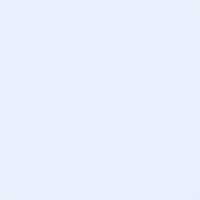 